Jak zabezpieczyć mieszkanie przed wyjazdem na urlop?Nie wiesz jak zabezpieczyć mieszkanie przed wyjazdem na urlop? W naszym artykule znajdziesz kilka wskazówek. Zachęcamy do lektury.Bezpieczne mieszkanie Czerwiec, lipiec, sierpień a także wrzesień są to zdecydowanie miesiące urlopowe, kiedy wiele z nas zostawia mieszkanie czy też dom bez opieki. Wybierając się na urlop warto podjąć pewne kroki w celu zapewnieniu bezpieczeństwa i sobie i swojej przestrzeni. Jak zabezpieczyć mieszkanie przed wyjazdem na urlop nie tylko przed włamaniem ale i zalaniem czy choćby zwarciem elektrycznym?Jak zabezpieczyć mieszkanie przed wyjazdem na urlop?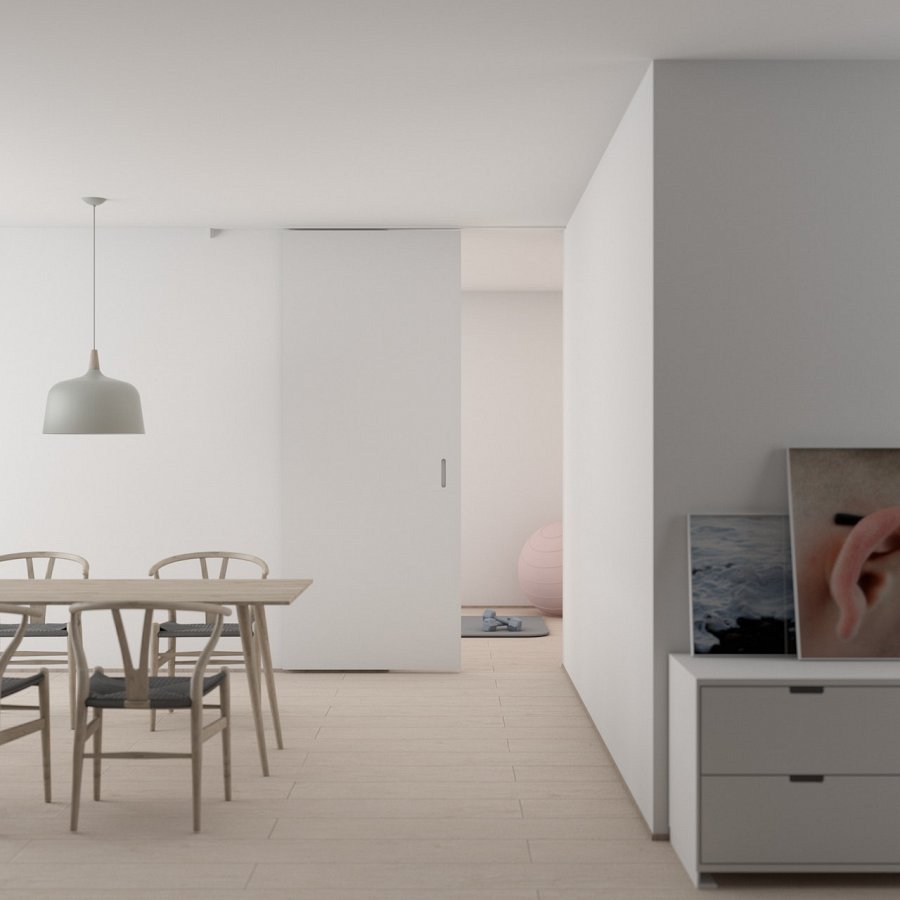 Wracając z urlopu jesteśmy zrelaksowani i wypoczęci. Jeżeli nie chcemy w naszym domu zastać nieprzyjemne niespodzianki, warto zastanowić się jak zabezpieczyć mieszkanie przed wyjazdem na urlop. Pamiętajmy o tym by przed wyjazdem zamknąć przewody doprowadzające wodę do zmywarki, pralki czy suszarki lub innych urządzeń w naszym domu czy mieszkaniu. Polecamy także odmrozić i umyć lodówkę a także wyczyścić odpływ w łazience oraz kuchennych zlewach. Jeżeli mieszkamy w domu lub w mieszkaniu na niższych piętrach, dobrym pomysłem będzie zainwestowanie w rolety antywłamaniowe. Innym rozwiązaniem jest zainstalowanie alarmu lub powierzenie dorobionych kluczy zaprzyjaźnionej osobie, która raz na jakiś czas sprawdzi w jakiej kondycji jest nasze mieszkanie. 